Time for Memorial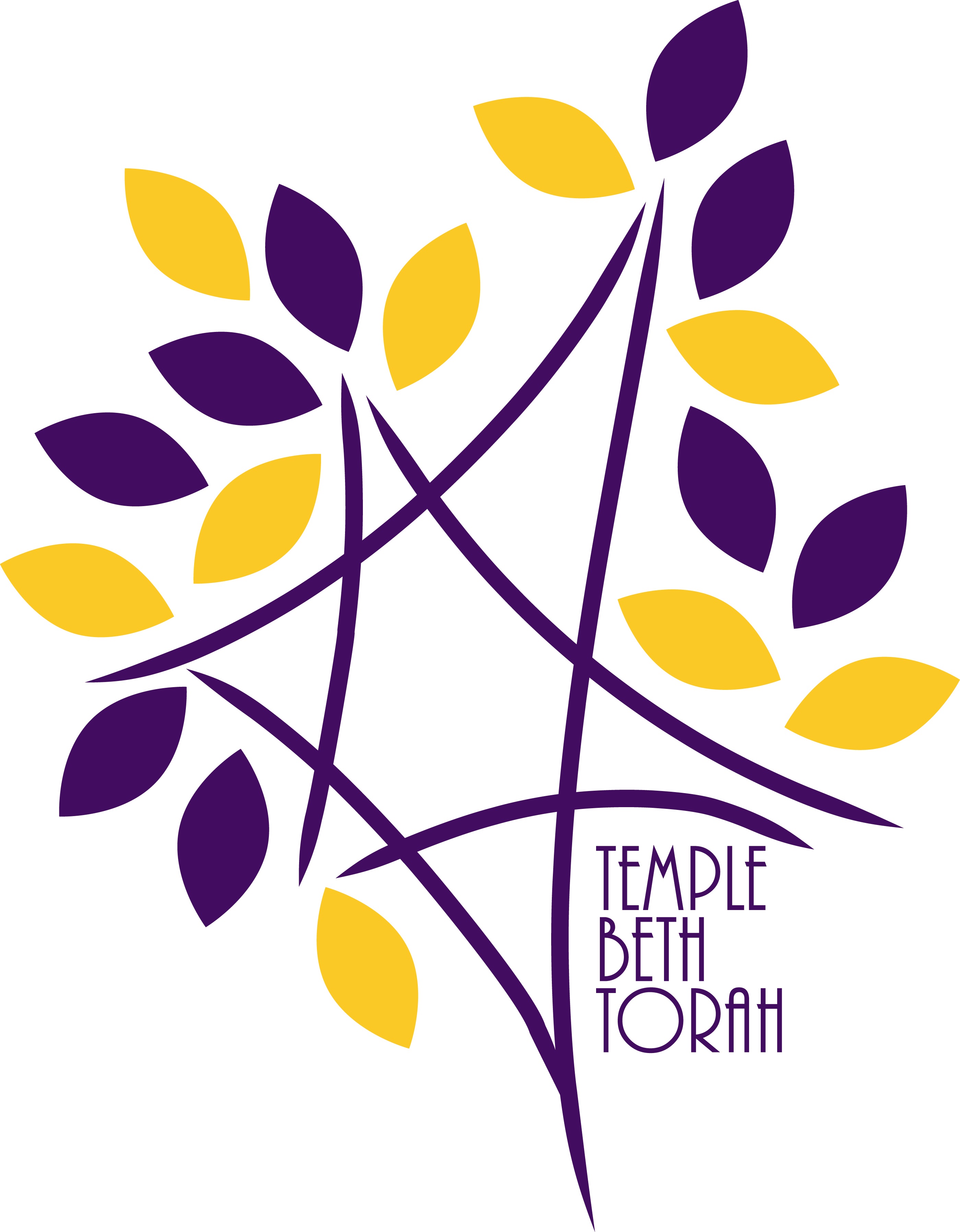 Temple Beth Torah  900 Big Blue Trace  Wellington, FloridaAs we approach the Days of Awe, many of us begin to think about our close family and friends who are no longer with us, but once blessed us by being such an important part of our lives.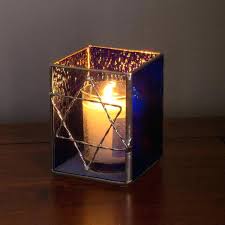 During our “Time for Memorial,” we invite you to come to the synagogue and, before the open Ark, light a candle for your beloved, say the Mourner’s Kaddish, and offer personal prayers.Date:  Thursday, September 13, 2018Time: Anytime between 10:00 am and 4:00 pmPlace:  Temple Beth Torah Sanctuary